TaubenflüstererDer vierte Band dieser Art von Willi Hertel. Auf rund 300 Seiten stellt er 20 aktuell sehr erfolgreiche Züchter bzw. Schläge vor. Wie auch die bereits erschienenen Bände, ist das Buch "Taubenflüsterer" wieder recht abwechslungsreich gestaltet. So werden absolute Top-Schläge ebenso vorgestellt, wie die so genannten Spezialisten. Das Spektrum reicht vom erfolgreichen belgischen Vitessespieler über den internationalen Pau-Sieger bis hin zu dem hiesigen Jungtaubenspezialisten. Jeder einzelne der beschriebenen Sportfreunde ist ein Meister seines Fach’s und legte bei den Interviews die Karten offen, interessant zu lesen:Karl-Friedrich Bertram, Hamm, Gewinner des Ruhrgebietsflug Hemau vs. 52.688 TaubenFriedrich Bohlmann, Paderborn, 1. Meister "Die Brieftaube" auf Bundesebene 2011 SG Budde/Schomberg, Volkmarsen, eine SG mit tollen Erfolgen bis hin zur OlympiataubeRudi Diels, Beerse in Belgien, weltbekannt durch seine Olympiataube "Goudhaantje" SG Freialdenhofen und Söhne, "Forrest Junior" gewinnt 1. Preis international ab Pau 2012H.+F. Garhammer, Bayer. Wald, von 0 auf 100, mit den Basistauben kam der ErfolgFranz-Wilhelm Gonschior, Wenden, letzten drei Jahre beste Gesamtleistung der DBAHelmut Hainsch, Hamm, mit den Alttiere schon super – mit den Jungen fantastischGerhard u. Rita Homberg, Attendorn, Hattrick ab Nationalflug Vilshofen vs. 7.203 Tauben Theo Jappe, Seeburg, 2. Meister "Die Brieftaube" 2011 u. 2. Verb.-Weitstreckenmeister 2012Mark Kitchenbrand, in Südafrika zu Hause, in Mönchengladbach erfolgreich, zur DBA geehrtJosef Königshofer, Österreich, 2. Nationalmeister 2011 und 5., 6. und 7. As-Vogel National Lipp & Barbur, Altenstadt, in den letzten beiden Jahren 15x 1. Preis, 2012: 1. RegV-MeisterHeinz Merschmann, Lengerich, Wiederbeginn 1999 in den letzten drei Jahren 1. RV-Meister Tim und Uwe Müller, Lanzenhain, 2. Hessenmeister 2011 und drei Vögel mit 14/14 PreisenSG Neuhaus, Düsseldorf, Brieftauben über Generationen und "Das Huhn" bringen ErfolgDirk Van den Bulck, Grobbendonk in Belgien, Vitesse heist Quievrain und Noyon gewinnenSG Horst und Stefan Wutzmann, Sickte, zur DBA 2012 war der "152" ein "Super-Star"Alle diese außergewöhnlichen Sportfreunde gewährten, freimütig und offen, umfassend Einblick in ihre Tauben-Praxis. Lesen Sie dieses Buch und lassen Sie sich von den "Taubenflüsterern" dazu inspirieren, von deren Erfahrungen zu übernehmen und ihnen auf der Leiter des Erfolgs einige Sprossen zu folgen.
Willi Hertel 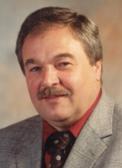 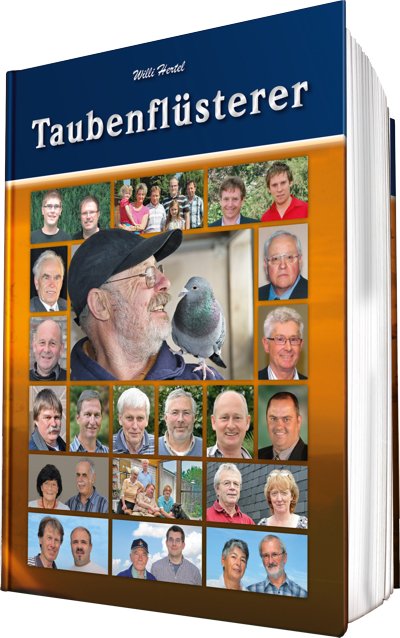 